Први српски устанак је био устанак Срба у Београдском пашалуку и околних шест нахија против Турака у периоду од 15. фебруара 1804. до 7. октобра 1813. године. Отпочео је као побуна против дахија. Устаници предвођени Карађорђем су успели да у значајном временском интервалу ослободе пашалук. Дахије: Кучук Алија, Аганлија, Мула Јусуф и Мехмед-ага Фочић. Овај устанак је претходио Другом српском устанку 1815, који је на крају довео до стварања Кнежевине Србије.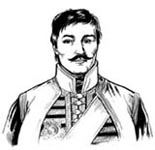 Први српски устанак је био устанак Срба у Београдском пашалуку и околних шест нахија против Турака у периоду од 15. фебруара 1804. до 7. октобра 1813. године. Отпочео је као побуна против дахија. Устаници предвођени Карађорђем су успели да у значајном временском интервалу ослободе пашалук. Дахије: Кучук Алија, Аганлија, Мула Јусуф и Мехмед-ага Фочић. Овај устанак је претходио Другом српском устанку 1815, који је на крају довео до стварања Кнежевине Србије.Први српски устанак је био устанак Срба у Београдском пашалуку и околних шест нахија против Турака у периоду од 15. фебруара 1804. до 7. октобра 1813. године. Отпочео је као побуна против дахија. Устаници предвођени Карађорђем су успели да у значајном временском интервалу ослободе пашалук. Дахије: Кучук Алија, Аганлија, Мула Јусуф и Мехмед-ага Фочић. Овај устанак је претходио Другом српском устанку 1815, који је на крају довео до стварања Кнежевине Србије.